Assignment # 6 (Where’s The Middle?)Oh no!  My dog has ran away & is precisely in the middle between points A and B. How could I figure out his exact location using 3 different techniques?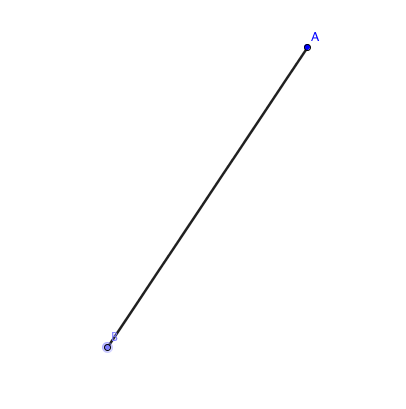 Now that you have more information with the grid provided below, find 2 more techniques for finding the middle.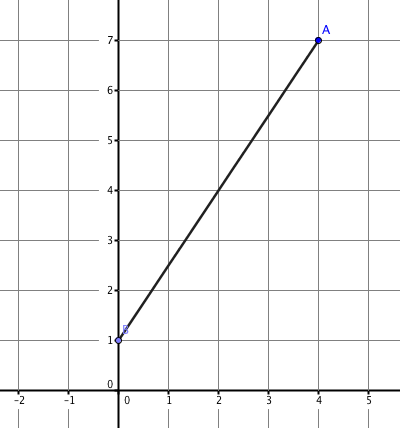 Method 1Method 2Method 3Method 1Method 2